МУНИЦИПАЛЬНОЕ ОБРАЗОВАНИЕ «БОГАШЕВСКОЕ СЕЛЬСКОЕ ПОСЕЛЕНИЕ»СОВЕТ БОГАШЕВСКОГО СЕЛЬСКОГО ПОСЕЛЕНИЯРЕШЕНИЕ      с. Богашево							                                                                                                                                            12.03.2015   № 9__                                                                                                        46-ое собрание 3-го созываОб утверждении Положения «Об охране зеленых насаждений в границах муниципального образования «Богашевское сельское поселение»     В соответствии с Гражданским кодексом Российской Федерации, Лесным кодексом Российской Федерации, законом Российской Федерации от 06.10.2003 № 131-ФЗ «Об общих принципах организации местного самоуправления в Российской Федерации», руководствуясь Уставом муниципального образования «Богашевское сельское поселение», проведя процедуру открытого голосования,СОВЕТ БОГАШЕВСКОГО СЕЛЬСКОГО ПОСЕЛЕНИЯ РЕШИЛ:Утвердить Положение «Об охране зеленых насаждений в границах муниципального образования «Богашевское сельское поселение» (приложение 1).Утвердить Порядок исчисления платы за проведение компенсационного озеленения при уничтожении зеленых насаждений на территории Богашевского сельского поселения (приложение 2).Рекомендовать Администрации Богашевского сельского поселения принять и утвердить нормативные правовые акты, регламентирующие процедуры, указанные в Положении «Об охране зеленых насаждений в границах муниципального образования «Богашевское сельское поселение». Направить настоящее решение Главе Богашевского сельского поселения для подписания и опубликования в печатном средстве массовой информации официального издания «Информационный бюллетень Богашевского сельского поселения» и разместить на официальном информационном сайте Богашевского сельского поселения в сети «интернет» (адрес сайта htpp:// www.bogashovo.tomsk.ru).Настоящее решение вступает в силу с момента его подписания и регистрации в установленном законом порядке.Контроль за исполнением настоящего решения возложить на заместителя Председателя Совета Богашевского сельского поселения Т.В. Ермакову.Председатель СоветаБогашевского сельского поселения                                                                          В.И. ГауэрГлава Богашевского сельского поселения                                                          А.В. МазуренкоТатьяна Викторовна Ермакова, 8 (3822) 931-193, в дело № 01-02 Приложение 1УТВЕРЖДЕНОрешением Совета Богашевского сельского поселенияот 12.03.2015 № 9ПОЛОЖЕНИЕ«Об охране зеленых насаждений в границах муниципального образования «Богашевское сельское поселение»Статья 1. Предмет регулирования Настоящее Положение в соответствии с законодательством в области охраны окружающей среды регулирует отношения в сфере охраны зеленых насаждений в границах муниципального образования «Богашевское сельское поселение». Действие настоящего Положения распространяется на отношения в сфере охраны зеленых насаждений, расположенных на землях населенных пунктов независимо от формы собственности, за исключением земельных участков ранее предоставленных гражданам для индивидуального жилищного строительства, ведения личного подсобного хозяйства, и участков, предоставленных садоводческим, огородническим или дачным некоммерческим объединениям граждан на праве собственности, где собственность на растения, произрастающих на земельном участке, регулируется ст. 261 Гражданского кодекса Российской Федерации.Настоящее Положение   не распространяется на отношения в сфере охраны зеленых насаждений, расположенных на защитных полосах лесов, вдоль железнодорожных путей общего пользования, федеральных автомобильных дорог общего пользования, автомобильных дорог общего пользования, находящихся в собственности Томской области, а также на «Особо охраняемых природных территориях» и «Памятниках природы» областного и федерального значения и землях лесного фонда.Статья 2. Основные понятия, применяемые в настоящем Положении
Для целей настоящего Закона применяются следующие основные понятия:растения – область биологических отделов, представленная более 350 тыс. вид. – от микроскопически малых до гигантских и различающихся жизненными формами (деревья, кустарники, травы), продолжительностью сосуществования (однолетние, двулетние, многолетние), способами размножения, требованиями к условиям произростания;зеленые насаждения — древесно-кустарниковая и травянистая растительность естественного и искусственного происхождения, выполняющая средообразующие, рекреационные, санитарно-гигиенические, экологические и эстетические функции; дерево — многолетнее растение с четко выраженным стволом, несущими боковыми ветвями и верхушечным побегом; кустарник — многолетнее растение, ветвящееся у самой поверхности почвы и не имеющее во взрослом состоянии главного ствола; травяной покров — газон, естественная травяная растительность; цветник — участок геометрической или свободной формы с высаженными одно-, двух- или многолетними цветочными растениями; заросли — деревья и (или) кустарники самосевного и порослевого происхождения, образующие единый сомкнутый полог; охрана зеленых насаждений — система мер, направленных на защиту зеленых насаждений от негативного воздействия хозяйственной и иной деятельности, включающая в том числе и борьбу с болезнями и вредителями растений; содержание зеленых насаждений — деятельность по поддержанию функционального состояния {обработка почвы, полив, внесение удобрений, обрезка крон деревьев и кустарников и иные мероприятия) и восстановлению зеленых насаждений;  повреждение зеленых насаждений — нарушение целостности зеленых насаждений в результате механического, термического, биологического или химического воздействия, ухудшения качества среды обитания, вызванного .изъятием или загрязнением почвы в зоне зеленых насаждений, изменением состава атмосферного воздуха, но не влекущее прекращение их роста; уничтожение зеленых насаждений — механическое, термическое, биологическое или химическое воздействие на зеленые насаждения, ухудшающее качество среды обитания, вызванное изъятием или загрязнением почвы в зоне зеленых насаждений, изменением состава атмосферного воздуха и приводящее к прекращению роста и гибели зеленых насаждений или их части; аварийно-опасные деревья — деревья, представляющие опасность для жизни и здоровья граждан, имущества и создающие аварийно-опасные ситуации; сухостойные деревья и кустарники — деревья и кустарники, утратившие физиологическую устойчивость и подлежащие вырубке; порубочный билет — разрешительный документ, выданный уполномоченным органом местного самоуправления, дающий право на выполнение работ по вырубке, санитарной и формовочной обрезке зеленых насаждений или по их уничтожению; инвентаризация зеленых насаждений — процесс регистрации информации о количестве зеленых насаждений на территории поселения, их состоянии для ведения муниципального хозяйства на всех уровнях управления, эксплуатации и финансирования, отнесения их к соответствующим категории земель, охранному статусу и режиму содержания; компенсационное озеленение — деятельность Администрации Богашевского сельского поселения по созданию зеленых насаждений взамен уничтоженных и их сохранению до полной приживаемости на территориях поселений, либо самостоятельная деятельность заявителя, за счет собственных средств по созданию компенсационного озеленения; компенсационная стоимость зеленых насаждений — денежная оценка стоимости зеленых насаждений, устанавливаемая для учета их ценности в целях осуществления компенсационного озеленения.Статья 3. Особенности содержания зеленых насаждений Собственники, арендаторы земельных участков, землепользователи и землевладельцы обеспечивают надлежащее содержание и защиту находящихся на земельных участках зеленых насаждений и несут ответственность согласно законодательству об охране окружающей среды. Растения, расположенные на земельных участках в границах населенных пунктов, за исключением участков, указанных п. 1 ст. 3, являются муниципальной собственностью и подлежат охране, защите и воспроизводству Админситрацией Богашевского сельского поселения  в соответствии со статьей 84 Лесного кодекса Российской Федерации и Законом Российской Федерации от 06.10.2003 № 131-ФЗ «Об общих принципах организации местного самоуправления в Российской Федерации». Запрещается: повреждение и уничтожение зеленых насаждений, за исключением случаев, установленных Федеральным законодательством и настоящим Положением; хозяйственная и иная деятельность на территориях, занятых зелеными насаждениями, оказывающая на них негативное воздействие и препятствующая выполнению зелеными насаждениями средообразующих, рекреационных, санитарно-гигиенических и экологических функций, за исключением случаев, установленных федеральным законодательством и настоящим Положением. Планирование хозяйственной и иной деятельности на территориях, занятых зелеными насаждениями, должно предусматривать проведение мероприятий по сохранению зеленых насаждений в соответствии с градостроительными, санитарными и экологическими нормами и правилами. Перед вырубкой (уничтожением) зеленых насаждений субъект хозяйственной и иной деятельности должен получить порубочный билет и внести плату за проведение компенсационного озеленения при уничтожении зеленых насаждений на территории «поселения», (далее — плата), которая исчисляется в порядке, прилагаемом к настоящему «Положению» (далее — Порядок). При несанкционированной вырубке (уничтожении) зеленых насаждений плата рассчитывается в десятикратном размере. Организация мероприятий по охране зеленых насаждений осуществляется в соответствии с положениями законодательства Российской Федерации в области охраны окружающей среды, настоящего Положения, а также с утвержденным органом местного самоуправления правилами благоустройства территории.Плата за уничтожение зеленых насаждений является целевой и может быть использована только на охрану, защиту и воспроизводство древесно-кустарниковой и иной растительности в части планового проведения мероприятий по озеленению и благоустройству территории населенных пунктов сельского поселения.Статья 4. Оформление порубочного билетаЛица, осуществляющие хозяйственную и иную деятельность на территории муниципальных образования Богашевского сельского поселения, для которой требуется вырубка (уничтожение) зеленых насаждений, для получения порубочного билета подают в местную администрацию поселения, на территории которого необходимо осуществить вырубку, заявление о необходимости выдачи указанного билета. В заявлении указывается основание необходимости вырубки (уничтожения) зеленых насаждений, примерное количество деревьев и кустарников по породному составу.Администрация Богашевского сельского поселения направляет на место проведения работ специалиста (работника Администрации поселения, осуществляющего обязанности на основании распоряжения Администрации Богашевского сельского поселения и/или работника, принятого по договору подряда) для уточнения данных, необходимых для расчета компенсационной стоимости и составления акта обследования. В течении десяти рабочих дней со дня подачи заявления производит расчет размера платы (компенсационной стоимости), включая:- расчет стоимости работ по созданию (посадке) зеленых насаждений; - стоимость посадочного материала; - стоимость ухода в течение года;- количество лет восстановительного периода, учитываемого при расчете платы при уничтожении зеленых насаждений. Администрация Богашевского сельского поселения, в соответствии с актом обследования по установленной форме, а также после внесения платы выдает заявителю порубочный билет в течение трех дней. Форма акта обследования разрабатывается и утверждается Администрацией поселения. Администрация поселения ведет учет оформленных порубочных билетов. Плата вносится на единый счет местного бюджета с указанием назначения платежаПроцедура оформления порубочного билета осуществляется бесплатно. Устранение аварийных и других чрезвычайных ситуаций обрезка, вырубка (уничтожение) зеленых насаждений производится с оформлением порубочного билета, без расчета компенсационной стоимости данных деревьев.Если уничтожение зеленых насаждений связано с вырубкой аварийно-опасных деревьев, сухостойных деревьев и кустарников, с осуществлением мероприятий по предупреждению и ликвидации аварийных и других чрезвычайных ситуаций, субъект хозяйственной и иной деятельности освобождается от обязанности платы. Все производимые работы по устранению и ликвидации аварийных и других чрезвычайных ситуаций (обрезка, вырубка (уничтожение) зеленых насаждений), обязаны проводиться только с разрешения Администрации Богашевского сельского поселения.Основаниями для отказа в выдаче порубочного билета служат: неполный состав сведений в заявлении и представленных документах; наличие недостоверных данных в представленных документах; особый статус зеленых насаждений, предполагаемых для вырубки (уничтожения): объекты растительного мира, занесенные в Красную книгу Российской Федерации и (или) Красную книгу Томской области, произрастающие в естественных условиях; памятники историко-культурного наследия; деревья и кустарники, имеющие историческую и эстетическую ценность как неотъемлемые элементы ландшафта. Уведомление об отказе в выдаче порубочного билета направляется заявителю в письменной форме в трехдневный срок после принятия такого решения с указанием причин отказа.Статья 5. Компенсационное озеленение Компенсационное озеленение производится Администрацией Богашевского сельского поселения, либо заявителем самостоятельно и за свой счет.В случае уничтожения зеленых насаждений компенсационное озеленение производится на том же участке земли, где они были уничтожены, причем количество единиц растений и занимаемая ими площадь не должны быть уменьшены, либо компенсационное озеленение производится на другом участке земли, но на территории той же административно-территориальной единицы (населенного пункта), где были уничтожены зеленые насаждения. В этом случае озеленение производится в двойном размере как по количеству единиц растительности, так и по площади. Компенсационное озеленение производится в ближайший сезон, подходящий для посадки (посева) зеленых насаждений, но не позднее одного года со дня уничтожения зеленых насаждений. Видовой состав и возраст зеленых насаждений, высаживаемых на территории муниципального образования в порядке компенсационного озеленения, устанавливаются местной Администрацией Богашевского сельского поселения. Параметры посадочного материала должны быть не менее: у деревьев хвойных высота — 1,5 — , ком земли — 0,8 х ; у деревьев лиственных длина окружности ствола —  8-, ком земли — 0,5 х ; у кустарников высота — не менее , Длина окружности ствола измеряется на высоте 1,3 — . Создание зеленых насаждений на территориях новых микрорайонов в сельских поселениях не может рассматриваться как компенсационное озеленение.Статья 6. Учет зеленых насаждений Учет зеленых насаждений ведется в целях: эффективного содержания и охраны зеленых насаждений; определения обеспеченности поселений, зелеными насаждениями;осуществления контроля за состоянием и использованием зеленых насаждений; своевременного выявления аварийно-опасных деревьев, сухостойных деревьев и кустарников, принятия решений об их вырубке; определения ущерба, нанесенного зеленым насаждениям в соответствии с утвержденной нормативно-правовой базой; сбора информации, необходимой для расчета размера средств, составляющих компенсационную стоимость зеленых насаждений, а также объема компенсационного озеленения. Учет зеленых насаждений ведется на основании данных инвентаризации, осуществляемой специалистами администрации поселения.Администрация Богашевского сельского поселения, ведет реестр зеленых насаждений, который содержит информацию: о расположении земельных участков, занятых зелеными насаждениями; об их площади; о целевом назначении таких земельных участков; о характеристике зеленых насаждений: жизненной форме, видовой принадлежности, возрасте, природоохранном статусе, количестве. 4. Реестр зеленых насаждений размещается на официальном сайте органов местного самоуправления Богашевского сельского поселения в информационно-телекоммуникационной сети "Интернет".Статья 7. Права граждан и общественных объединений в сфере создания, воспроизводства, содержания, охраны, использования и учета зеленых насаждений, расположенных в границах сельских поселения     В сфере создания, воспроизводства, содержания, охраны, использования и учета зеленых насаждений граждане и общественные объединения имеют право: оказывать содействие органам местного самоуправления поселения, в решении вопросов создания, воспроизводства, содержания, охраны, использования и учета зеленых насаждений; осуществлять общественный контроль за состоянием зеленых насаждений; обращаться в органы местного самоуправления поселения, с сообщениями о фактах уничтожения или повреждения зеленых насаждений; направлять в органы местного самоуправления поселения, предложения по рациональному использованию, защите зеленых насаждений, сохранению и увеличению их биологического разнообразия; своевременно получать от органов местного самоуправления поселения, достоверную информацию о планируемых и ведущихся работах на территориях, занятых зелеными насаждениями; создавать фонды и оказывать финансовую помощь для содержания зеленых насаждений.Статья 8. Ответственность за нарушение настоящего Положения     Нарушение требований настоящего Положения влечет за собой ответственность, предусмотренную законодательством Российской Федерации и Томской области.Статья 9. Вступление в силу настоящего Положения 
     Настоящее «Положение» вступает в силу через 10 дней после дня его официального опубликования.Глава Богашевского сельского поселения                                                        А.В. МазуренкоПриложение 2УТВЕРЖДЕНОрешением Совета Богашевского сельского поселенияот 12.03.2015 № 9Порядок исчисления платы 
за проведение компенсационного озеленения при уничтожении 
зеленых насаждений на территории Богашевского сельского поселения1. Общие положения Настоящий Порядок регулирует вопросы исчисления и взимания платы, подлежащей внесению в местный бюджет, за проведение компенсационного озеленения при уничтожении зеленых насаждений (далее — плата). Вред, нанесенный в результате уничтожения зеленых насаждений, рассчитывается с учетом влияния на ценность зеленых насаждений таких факторов, как местоположение, экологическая и социальная значимость объектов озеленения.2. Классификация и идентификация зеленых насаждений 
для определения размера платыДля расчета размера платы применяется классификация зеленых насаждений по следующим видам:деревья; кустарники; травяной покров;цветники; заросли.Распределение древесных пород по их ценности изложено в таблице 1: Таблица 1Администрация Богашевского сельского поселения, может составлять и утверждать перечень дополнительных древесных пород по их ценности на основании классификации. Деревья подсчитываются поштучно. Если дерево имеет несколько стволов, то в расчетах размера платы учитывается каждый ствол отдельно. Если второстепенный ствол достиг в диаметре  и растет на расстоянии более  от основного ствола на высоте , то данный ствол считается как отдельное дерево. Кустарники в группах лиственных и хвойных древесных пород (см. таблицу 1) подсчитываются поштучно. При подсчете кустарников в живой изгороди количество вырубаемых кустарников на каждый погонный метр при двухрядной изгороди принимается равным 5 штукам, а при однорядной — 3 штукам.Заросли самосевных деревьев и кустарников рассчитываются следующим образом: каждые  приравниваются к 20 деревьям. Самосевные деревья, относящиеся к 3-й группе лиственных древесных пород (таблица 1) и не достигшие в диаметре , в расчете не учитываются.Величина травяного покрова определяется исходя из занимаемой им площади в квадратных метрах. Величина цветника определяется исходя из занимаемой им площади в квадратных метрах3. Методика определения размера платы13. Размер платы при уничтожении вида зеленых насаждений: деревья, кустарники, травяной покров, цветники, заросли (i-гo) определяется по формуле:Скот = (Сп i+ См i+ Су i х Квд) х  Вт i х 1,05 где: Скот — размер платы при уничтожении вида зеленых насаждений (i-го) (рублей); Сп i — оценочная стоимость посадки одной единицы (штук, кв. м) вида зеленых насаждений (i-го) (рублей); См i — оценочная стоимость одной единицы посадочного материала (штук, кв. M) вида зеленых насаждений (i-гo) (рублей); Су i — оценочная стоимость годового ухода за одной единицей (штук, кв, м) вида зеленых насаждений (i-гo) (рублей); Квд — количество лет восстановительного периода, учитываемого при расчете платы при уничтожении зеленых насаждений: хвойных деревьев — 7 лет, 
лиственных деревьев 1-й группы — 5 лет, лиственных деревьев 2-й группы — 3 года, лиственных деревьев 3-й группы — 2 года, кустарников, травяного покрова, цветников и зарослей — 1 год;Вт i — количество зеленых насаждений i-гo вида, подлежащих уничтожению (штук, кв. м); 1,05 — коэффициент, учитывающий затраты на проектирование (по необходимости). Размер стоимости работ по созданию зеленых насаждений, стоимость посадочного материала , годового ухода определяется Администрацией поселения на основании расчета технологических карт и себестоимости затрат на производство, которые выполняются специалистом, указанном в пункте 2 статьи 4 Приложения 1 настоящего решения.  Оценочная стоимость посадки, посадочного материала и годового ухода в отношении одной единицы (штук, кв. м) i-го вида зеленых насаждений (деревья, кустарники, травяной покров, цветники, заросли) утверждается ежегодно на текущий год постановлением Администрации Богашевского сельского поселения В постановлении указывается: - классификация зеленых насаждений (деревья хвойные; деревья лиственные (1 группа); деревья лиственные (2 группа); деревья лиственные (3 группа); кустарники; газон (естественный травяной покров;, цветники;- стоимость работ по созданию (посадке) зеленых насаждений;- стоимость посадочного материала;- стоимость ухода в течение года;- количество лет восстановительного периода, учитываемого при расчете платы при уничтожении зеленых насаждений (Квд);- компенсационная стоимость.Для ежегодной индексации оценочной стоимости используется уровень инфляции, устанавливаемый федеральным законом о федеральном бюджете на очередной финансовый год, либо с учетом рыночных цен на зеленое строительство.В зимний период при невозможности определения в натуре площади утраченных газонов и естественной растительности в результате строительных работ указанная площадь определяется как разница между общей площадью участков в границах отвода и площадью проектируемого газона. Размер платы, подлежащий внесению заявителем, определяется как сумма платы за все виды зеленых насаждений, подлежащих уничтожению заявителем.Глава Богашевского сельского поселения                                                         А.В. МазуренкоХвойные 
деревьяЛиственные древесные породыЛиственные древесные породыЛиственные древесные породыЛиственные древесные породыХвойные 
деревья1-я группа 
(особо 
ценные)1-я группа 
(особо 
ценные)2-я группа 
(ценные)3-я группа 
(малоцен-
ные)Сосна кедровая Сосна обыкновеннаяЛиственницаЕльПихтаИва серебристаяКленЛипаЯблоня леснаяЧеремуха МаакаИва серебристаяКленЛипаЯблоня леснаяЧеремуха МаакаБерезаРябинаОсина (тополь)ОльхаСосна кедровая Сосна обыкновеннаяЛиственницаЕльПихтаКустарники Кустарники Кустарники Кустарники Сосна кедровая Сосна обыкновеннаяЛиственницаЕльПихтаИргаБоярышникОблепихаКалинаЧеремуха леснаяКрушинаЖимолостьАкацияСмородинаБузинаШиповникСиреньКрушинаЖимолостьАкацияСмородинаБузинаШиповникСиреньМалинаИва козьяОльхаКвд=7Квд=5Квд=3Квд=3Квд=2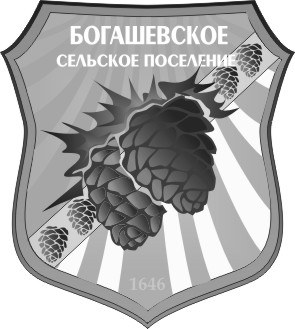 